和高七十週年特刊「祝福短文」徵文比賽 □國□高中部 (  )年(   )班姓名(         )和高七十週年特刊「祝福短文」徵文比賽 □國□高中部 (  )年(   )班姓名(         )和高七十週年特刊「祝福短文」徵文比賽 □國□高中部 (  )年(   )班姓名(         )和高七十週年特刊「祝福短文」徵文比賽 □國□高中部 (  )年(   )班姓名(         )和高七十週年特刊「祝福短文」徵文比賽 □國□高中部 (  )年(   )班姓名(         )和高七十週年特刊「祝福短文」徵文比賽 □國□高中部 (  )年(   )班姓名(         )和高七十週年特刊「祝福短文」徵文比賽 □國□高中部 (  )年(   )班姓名(         )和高七十週年特刊「祝福短文」徵文比賽 □國□高中部 (  )年(   )班姓名(         )和高七十週年特刊「祝福短文」徵文比賽 □國□高中部 (  )年(   )班姓名(         )和高七十週年特刊「祝福短文」徵文比賽 □國□高中部 (  )年(   )班姓名(         )和高七十週年特刊「祝福短文」徵文比賽 □國□高中部 (  )年(   )班姓名(         )和高七十週年特刊「祝福短文」徵文比賽 □國□高中部 (  )年(   )班姓名(         )和高七十週年特刊「祝福短文」徵文比賽 □國□高中部 (  )年(   )班姓名(         )和高七十週年特刊「祝福短文」徵文比賽 □國□高中部 (  )年(   )班姓名(         )和高七十週年特刊「祝福短文」徵文比賽 □國□高中部 (  )年(   )班姓名(         )    請每位同學以短文形式投稿，抒發對和高師長或同學的感謝祝福，或書寫對和高七十週年生日的祝福勉勵。    形式不拘，如一首小詩、一則溫馨小語、數句感動的話……，字數以50～105字為限(含標點)。評分包含創意思考 50%、文字運用 50%(不須美工)。    於106年8/9星期(三)中午12：00 前以班級為單位交到圖書館。每班擇優錄取佳作數名，記嘉獎1支，凡經編輯小組入選刊載，再致贈精美小禮物。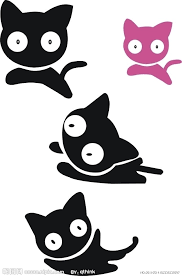     請每位同學以短文形式投稿，抒發對和高師長或同學的感謝祝福，或書寫對和高七十週年生日的祝福勉勵。    形式不拘，如一首小詩、一則溫馨小語、數句感動的話……，字數以50～105字為限(含標點)。評分包含創意思考 50%、文字運用 50%(不須美工)。    於106年8/9星期(三)中午12：00 前以班級為單位交到圖書館。每班擇優錄取佳作數名，記嘉獎1支，凡經編輯小組入選刊載，再致贈精美小禮物。    請每位同學以短文形式投稿，抒發對和高師長或同學的感謝祝福，或書寫對和高七十週年生日的祝福勉勵。    形式不拘，如一首小詩、一則溫馨小語、數句感動的話……，字數以50～105字為限(含標點)。評分包含創意思考 50%、文字運用 50%(不須美工)。    於106年8/9星期(三)中午12：00 前以班級為單位交到圖書館。每班擇優錄取佳作數名，記嘉獎1支，凡經編輯小組入選刊載，再致贈精美小禮物。    請每位同學以短文形式投稿，抒發對和高師長或同學的感謝祝福，或書寫對和高七十週年生日的祝福勉勵。    形式不拘，如一首小詩、一則溫馨小語、數句感動的話……，字數以50～105字為限(含標點)。評分包含創意思考 50%、文字運用 50%(不須美工)。    於106年8/9星期(三)中午12：00 前以班級為單位交到圖書館。每班擇優錄取佳作數名，記嘉獎1支，凡經編輯小組入選刊載，再致贈精美小禮物。    請每位同學以短文形式投稿，抒發對和高師長或同學的感謝祝福，或書寫對和高七十週年生日的祝福勉勵。    形式不拘，如一首小詩、一則溫馨小語、數句感動的話……，字數以50～105字為限(含標點)。評分包含創意思考 50%、文字運用 50%(不須美工)。    於106年8/9星期(三)中午12：00 前以班級為單位交到圖書館。每班擇優錄取佳作數名，記嘉獎1支，凡經編輯小組入選刊載，再致贈精美小禮物。    請每位同學以短文形式投稿，抒發對和高師長或同學的感謝祝福，或書寫對和高七十週年生日的祝福勉勵。    形式不拘，如一首小詩、一則溫馨小語、數句感動的話……，字數以50～105字為限(含標點)。評分包含創意思考 50%、文字運用 50%(不須美工)。    於106年8/9星期(三)中午12：00 前以班級為單位交到圖書館。每班擇優錄取佳作數名，記嘉獎1支，凡經編輯小組入選刊載，再致贈精美小禮物。    請每位同學以短文形式投稿，抒發對和高師長或同學的感謝祝福，或書寫對和高七十週年生日的祝福勉勵。    形式不拘，如一首小詩、一則溫馨小語、數句感動的話……，字數以50～105字為限(含標點)。評分包含創意思考 50%、文字運用 50%(不須美工)。    於106年8/9星期(三)中午12：00 前以班級為單位交到圖書館。每班擇優錄取佳作數名，記嘉獎1支，凡經編輯小組入選刊載，再致贈精美小禮物。    請每位同學以短文形式投稿，抒發對和高師長或同學的感謝祝福，或書寫對和高七十週年生日的祝福勉勵。    形式不拘，如一首小詩、一則溫馨小語、數句感動的話……，字數以50～105字為限(含標點)。評分包含創意思考 50%、文字運用 50%(不須美工)。    於106年8/9星期(三)中午12：00 前以班級為單位交到圖書館。每班擇優錄取佳作數名，記嘉獎1支，凡經編輯小組入選刊載，再致贈精美小禮物。    請每位同學以短文形式投稿，抒發對和高師長或同學的感謝祝福，或書寫對和高七十週年生日的祝福勉勵。    形式不拘，如一首小詩、一則溫馨小語、數句感動的話……，字數以50～105字為限(含標點)。評分包含創意思考 50%、文字運用 50%(不須美工)。    於106年8/9星期(三)中午12：00 前以班級為單位交到圖書館。每班擇優錄取佳作數名，記嘉獎1支，凡經編輯小組入選刊載，再致贈精美小禮物。    請每位同學以短文形式投稿，抒發對和高師長或同學的感謝祝福，或書寫對和高七十週年生日的祝福勉勵。    形式不拘，如一首小詩、一則溫馨小語、數句感動的話……，字數以50～105字為限(含標點)。評分包含創意思考 50%、文字運用 50%(不須美工)。    於106年8/9星期(三)中午12：00 前以班級為單位交到圖書館。每班擇優錄取佳作數名，記嘉獎1支，凡經編輯小組入選刊載，再致贈精美小禮物。    請每位同學以短文形式投稿，抒發對和高師長或同學的感謝祝福，或書寫對和高七十週年生日的祝福勉勵。    形式不拘，如一首小詩、一則溫馨小語、數句感動的話……，字數以50～105字為限(含標點)。評分包含創意思考 50%、文字運用 50%(不須美工)。    於106年8/9星期(三)中午12：00 前以班級為單位交到圖書館。每班擇優錄取佳作數名，記嘉獎1支，凡經編輯小組入選刊載，再致贈精美小禮物。    請每位同學以短文形式投稿，抒發對和高師長或同學的感謝祝福，或書寫對和高七十週年生日的祝福勉勵。    形式不拘，如一首小詩、一則溫馨小語、數句感動的話……，字數以50～105字為限(含標點)。評分包含創意思考 50%、文字運用 50%(不須美工)。    於106年8/9星期(三)中午12：00 前以班級為單位交到圖書館。每班擇優錄取佳作數名，記嘉獎1支，凡經編輯小組入選刊載，再致贈精美小禮物。    請每位同學以短文形式投稿，抒發對和高師長或同學的感謝祝福，或書寫對和高七十週年生日的祝福勉勵。    形式不拘，如一首小詩、一則溫馨小語、數句感動的話……，字數以50～105字為限(含標點)。評分包含創意思考 50%、文字運用 50%(不須美工)。    於106年8/9星期(三)中午12：00 前以班級為單位交到圖書館。每班擇優錄取佳作數名，記嘉獎1支，凡經編輯小組入選刊載，再致贈精美小禮物。    請每位同學以短文形式投稿，抒發對和高師長或同學的感謝祝福，或書寫對和高七十週年生日的祝福勉勵。    形式不拘，如一首小詩、一則溫馨小語、數句感動的話……，字數以50～105字為限(含標點)。評分包含創意思考 50%、文字運用 50%(不須美工)。    於106年8/9星期(三)中午12：00 前以班級為單位交到圖書館。每班擇優錄取佳作數名，記嘉獎1支，凡經編輯小組入選刊載，再致贈精美小禮物。    請每位同學以短文形式投稿，抒發對和高師長或同學的感謝祝福，或書寫對和高七十週年生日的祝福勉勵。    形式不拘，如一首小詩、一則溫馨小語、數句感動的話……，字數以50～105字為限(含標點)。評分包含創意思考 50%、文字運用 50%(不須美工)。    於106年8/9星期(三)中午12：00 前以班級為單位交到圖書館。每班擇優錄取佳作數名，記嘉獎1支，凡經編輯小組入選刊載，再致贈精美小禮物。和高七十週年特刊「祝福短文」徵文比賽 □國□高中部 (  )年(   )班姓名(        )和高七十週年特刊「祝福短文」徵文比賽 □國□高中部 (  )年(   )班姓名(        )和高七十週年特刊「祝福短文」徵文比賽 □國□高中部 (  )年(   )班姓名(        )和高七十週年特刊「祝福短文」徵文比賽 □國□高中部 (  )年(   )班姓名(        )和高七十週年特刊「祝福短文」徵文比賽 □國□高中部 (  )年(   )班姓名(        )和高七十週年特刊「祝福短文」徵文比賽 □國□高中部 (  )年(   )班姓名(        )和高七十週年特刊「祝福短文」徵文比賽 □國□高中部 (  )年(   )班姓名(        )和高七十週年特刊「祝福短文」徵文比賽 □國□高中部 (  )年(   )班姓名(        )和高七十週年特刊「祝福短文」徵文比賽 □國□高中部 (  )年(   )班姓名(        )和高七十週年特刊「祝福短文」徵文比賽 □國□高中部 (  )年(   )班姓名(        )和高七十週年特刊「祝福短文」徵文比賽 □國□高中部 (  )年(   )班姓名(        )和高七十週年特刊「祝福短文」徵文比賽 □國□高中部 (  )年(   )班姓名(        )和高七十週年特刊「祝福短文」徵文比賽 □國□高中部 (  )年(   )班姓名(        )和高七十週年特刊「祝福短文」徵文比賽 □國□高中部 (  )年(   )班姓名(        )和高七十週年特刊「祝福短文」徵文比賽 □國□高中部 (  )年(   )班姓名(        )    請每位同學以短文形式投稿，抒發對和高師長或同學的感謝祝福，或書寫對和高七十週年生日的祝福勉勵。    形式不拘，如一首小詩、一則溫馨小語、數句感動的話……，字數以50～105字為限(含標點)。評分包含創意思考 50%、文字運用 50%(不須美工)。    於106年8/9星期(三)中午12：00 前以班級為單位交到圖書館。每班擇優錄取佳作數名，記嘉獎1支，凡經編輯小組入選刊載，再致贈精美小禮物。    請每位同學以短文形式投稿，抒發對和高師長或同學的感謝祝福，或書寫對和高七十週年生日的祝福勉勵。    形式不拘，如一首小詩、一則溫馨小語、數句感動的話……，字數以50～105字為限(含標點)。評分包含創意思考 50%、文字運用 50%(不須美工)。    於106年8/9星期(三)中午12：00 前以班級為單位交到圖書館。每班擇優錄取佳作數名，記嘉獎1支，凡經編輯小組入選刊載，再致贈精美小禮物。    請每位同學以短文形式投稿，抒發對和高師長或同學的感謝祝福，或書寫對和高七十週年生日的祝福勉勵。    形式不拘，如一首小詩、一則溫馨小語、數句感動的話……，字數以50～105字為限(含標點)。評分包含創意思考 50%、文字運用 50%(不須美工)。    於106年8/9星期(三)中午12：00 前以班級為單位交到圖書館。每班擇優錄取佳作數名，記嘉獎1支，凡經編輯小組入選刊載，再致贈精美小禮物。    請每位同學以短文形式投稿，抒發對和高師長或同學的感謝祝福，或書寫對和高七十週年生日的祝福勉勵。    形式不拘，如一首小詩、一則溫馨小語、數句感動的話……，字數以50～105字為限(含標點)。評分包含創意思考 50%、文字運用 50%(不須美工)。    於106年8/9星期(三)中午12：00 前以班級為單位交到圖書館。每班擇優錄取佳作數名，記嘉獎1支，凡經編輯小組入選刊載，再致贈精美小禮物。    請每位同學以短文形式投稿，抒發對和高師長或同學的感謝祝福，或書寫對和高七十週年生日的祝福勉勵。    形式不拘，如一首小詩、一則溫馨小語、數句感動的話……，字數以50～105字為限(含標點)。評分包含創意思考 50%、文字運用 50%(不須美工)。    於106年8/9星期(三)中午12：00 前以班級為單位交到圖書館。每班擇優錄取佳作數名，記嘉獎1支，凡經編輯小組入選刊載，再致贈精美小禮物。    請每位同學以短文形式投稿，抒發對和高師長或同學的感謝祝福，或書寫對和高七十週年生日的祝福勉勵。    形式不拘，如一首小詩、一則溫馨小語、數句感動的話……，字數以50～105字為限(含標點)。評分包含創意思考 50%、文字運用 50%(不須美工)。    於106年8/9星期(三)中午12：00 前以班級為單位交到圖書館。每班擇優錄取佳作數名，記嘉獎1支，凡經編輯小組入選刊載，再致贈精美小禮物。    請每位同學以短文形式投稿，抒發對和高師長或同學的感謝祝福，或書寫對和高七十週年生日的祝福勉勵。    形式不拘，如一首小詩、一則溫馨小語、數句感動的話……，字數以50～105字為限(含標點)。評分包含創意思考 50%、文字運用 50%(不須美工)。    於106年8/9星期(三)中午12：00 前以班級為單位交到圖書館。每班擇優錄取佳作數名，記嘉獎1支，凡經編輯小組入選刊載，再致贈精美小禮物。    請每位同學以短文形式投稿，抒發對和高師長或同學的感謝祝福，或書寫對和高七十週年生日的祝福勉勵。    形式不拘，如一首小詩、一則溫馨小語、數句感動的話……，字數以50～105字為限(含標點)。評分包含創意思考 50%、文字運用 50%(不須美工)。    於106年8/9星期(三)中午12：00 前以班級為單位交到圖書館。每班擇優錄取佳作數名，記嘉獎1支，凡經編輯小組入選刊載，再致贈精美小禮物。    請每位同學以短文形式投稿，抒發對和高師長或同學的感謝祝福，或書寫對和高七十週年生日的祝福勉勵。    形式不拘，如一首小詩、一則溫馨小語、數句感動的話……，字數以50～105字為限(含標點)。評分包含創意思考 50%、文字運用 50%(不須美工)。    於106年8/9星期(三)中午12：00 前以班級為單位交到圖書館。每班擇優錄取佳作數名，記嘉獎1支，凡經編輯小組入選刊載，再致贈精美小禮物。    請每位同學以短文形式投稿，抒發對和高師長或同學的感謝祝福，或書寫對和高七十週年生日的祝福勉勵。    形式不拘，如一首小詩、一則溫馨小語、數句感動的話……，字數以50～105字為限(含標點)。評分包含創意思考 50%、文字運用 50%(不須美工)。    於106年8/9星期(三)中午12：00 前以班級為單位交到圖書館。每班擇優錄取佳作數名，記嘉獎1支，凡經編輯小組入選刊載，再致贈精美小禮物。    請每位同學以短文形式投稿，抒發對和高師長或同學的感謝祝福，或書寫對和高七十週年生日的祝福勉勵。    形式不拘，如一首小詩、一則溫馨小語、數句感動的話……，字數以50～105字為限(含標點)。評分包含創意思考 50%、文字運用 50%(不須美工)。    於106年8/9星期(三)中午12：00 前以班級為單位交到圖書館。每班擇優錄取佳作數名，記嘉獎1支，凡經編輯小組入選刊載，再致贈精美小禮物。    請每位同學以短文形式投稿，抒發對和高師長或同學的感謝祝福，或書寫對和高七十週年生日的祝福勉勵。    形式不拘，如一首小詩、一則溫馨小語、數句感動的話……，字數以50～105字為限(含標點)。評分包含創意思考 50%、文字運用 50%(不須美工)。    於106年8/9星期(三)中午12：00 前以班級為單位交到圖書館。每班擇優錄取佳作數名，記嘉獎1支，凡經編輯小組入選刊載，再致贈精美小禮物。    請每位同學以短文形式投稿，抒發對和高師長或同學的感謝祝福，或書寫對和高七十週年生日的祝福勉勵。    形式不拘，如一首小詩、一則溫馨小語、數句感動的話……，字數以50～105字為限(含標點)。評分包含創意思考 50%、文字運用 50%(不須美工)。    於106年8/9星期(三)中午12：00 前以班級為單位交到圖書館。每班擇優錄取佳作數名，記嘉獎1支，凡經編輯小組入選刊載，再致贈精美小禮物。    請每位同學以短文形式投稿，抒發對和高師長或同學的感謝祝福，或書寫對和高七十週年生日的祝福勉勵。    形式不拘，如一首小詩、一則溫馨小語、數句感動的話……，字數以50～105字為限(含標點)。評分包含創意思考 50%、文字運用 50%(不須美工)。    於106年8/9星期(三)中午12：00 前以班級為單位交到圖書館。每班擇優錄取佳作數名，記嘉獎1支，凡經編輯小組入選刊載，再致贈精美小禮物。    請每位同學以短文形式投稿，抒發對和高師長或同學的感謝祝福，或書寫對和高七十週年生日的祝福勉勵。    形式不拘，如一首小詩、一則溫馨小語、數句感動的話……，字數以50～105字為限(含標點)。評分包含創意思考 50%、文字運用 50%(不須美工)。    於106年8/9星期(三)中午12：00 前以班級為單位交到圖書館。每班擇優錄取佳作數名，記嘉獎1支，凡經編輯小組入選刊載，再致贈精美小禮物。